НОВОКУЗНЕЦКИЙ ГОРОДСКОЙ СОВЕТ НАРОДНЫХ ДЕПУТАТОВ РЕШЕНИЕО внесении изменений в постановление Новокузнецкого городского Совета народных депутатов от 30.09.2009 №8/85 «Об утверждении Положений о размерах и условиях оплаты труда лиц, замещающих муниципальные должности, муниципальных служащих, работников органов местного самоуправления Новокузнецкого городского округа, Муниципальной избирательной комиссии Новокузнецкого городского округа, не являющихся муниципальными служащими» ПринятоНовокузнецким городскимСоветом народных депутатов«___» _________ 2021 годаВ соответствии со статьями 86 и 136 Бюджетного кодекса Российской Федерации, Трудовым кодексом Российской Федерации, статьей 22 Федерального закона от 02.03.2007 №25-ФЗ «О муниципальной службе в Российской Федерации», Законами Кемеровской области от 30.06.2007 №103-ОЗ «О некоторых вопросах прохождения муниципальной службы», от 25.04.2008 №31-ОЗ «О гарантиях осуществления полномочий депутатов представительных органов муниципальных образований и лиц, замещающих муниципальные должности», постановлением Правительства Кемеровской области - Кузбасса от 13.12.2021 №741 «О внесении изменений в постановление Коллегии Администрации Кемеровской области от 24.09.2010 №423 «Об установлении нормативов формирования расходов на оплату труда депутатов, выборных должностных лиц местного самоуправления, осуществляющих свои полномочия на постоянной основе, и муниципальных служащих», руководствуясь статьями 28, 32, 33, 50.1 и 54 Устава Новокузнецкого городского округа, Новокузнецкий городской Совет народных депутатов решил:1. Внести в постановление Новокузнецкого городского Совета народных депутатов от 30.09.2009 №8/85 «Об утверждении Положений о размерах и условиях оплаты труда лиц, замещающих муниципальные должности, муниципальных служащих, работников органов местного самоуправления Новокузнецкого городского округа, Муниципальной избирательной комиссии Новокузнецкого городского округа, не являющихся муниципальными служащими» следующие изменения:1.1. В приложении №1 «Положение о размерах и условиях оплаты труда лиц, замещающих муниципальные должности»:1) таблицу пункта 1.2 изложить в следующей редакции:« »;2) абзац первый пункта 1.7 изложить в следующей редакции:«1.7. Материальная помощь назначается в размере одного ежемесячного денежного вознаграждения и выплачивается лицу, замещающему муниципальную должность, один раз в течение календарного года единовременно.»;1.2. В приложении №2 «Положение о размерах и условиях оплаты труда муниципальных служащих»:1) пункт 3.1  изложить в следующей редакции:«3.1. Надбавка за особые условия муниципальной службы устанавливается дифференцированно с учетом сложности и напряженности выполняемой работы и не может превышать 80 процентов должностного оклада. К особым условиям муниципальной службы относятся ненормированный рабочий день, частые служебные командировки, работа, связанная с риском для здоровья, специальный режим работы.»;2) раздел 6 изложить в следующей редакции:«6. Премии6.1. Премия по результатам работы выплачивается в пределах средств фонда оплаты труда, предусмотренных на эти цели.Премия по результатам работы производится ежемесячно по результатам своевременного и качественного исполнения муниципальным служащим должностных обязанностей и с учетом количества календарных дней, приходящихся на фактически отработанное время.Премия по результатам работы выплачивается:- лицам, замещающим должности муниципальной службы, учреждаемые для непосредственного обеспечения исполнения полномочий лица, замещающего муниципальную должность, а также лицам, замещающим должности руководителя аппарата, руководителя территориального в составе муниципального образования организационно-распорядительного органа, в размере 30 процентов должностного оклада;- лицам, замещающим должности муниципальной службы, учреждаемые для обеспечения исполнения полномочий Новокузнецкого городского Совета народных депутатов, администрации города Новокузнецка (за исключением лиц, замещающих должности руководителя аппарата, руководителя территориального в составе муниципального образования организационно-распорядительного органа), Комитета городского контроля Новокузнецкого городского округа и Муниципальной избирательной комиссии Новокузнецкого городского округа, в размере 25 процентов должностного оклада.Премия за месяц, в котором к муниципальному служащему было применено дисциплинарное взыскание в виде замечания, снижается на 15 процентов должностного оклада.Премия не начисляется за месяц, в котором к муниципальному служащему было применено дисциплинарное взыскание в виде выговора или увольнения.6.2. Муниципальному служащему может быть выплачена единовременная премия за выполнение разовых, особо важных и сложных, заданий в размере до одного должностного оклада в пределах фонда оплаты труда.Решение о выплате единовременной премии принимается соответствующим руководителем органа местного самоуправления Новокузнецкого городского округа, органа администрации города Новокузнецка с правами юридического лица, Муниципальной избирательной комиссии Новокузнецкого городского округа на основании представления (ходатайства) непосредственного руководителя муниципального служащего.Решение о выплате единовременной премии муниципальному служащему, непосредственным руководителем которого является руководитель органа, указанного в абзаце втором настоящего пункта, принимается руководителем этого органа единолично.6.3. Муниципальному служащему может быть выплачена премия по итогам работы за месяц, квартал, год в пределах фонда оплаты труда.Решение о выплате премии по итогам работы за месяц, квартал, год и ее размере принимается руководителем соответствующего органа местного самоуправления Новокузнецкого городского округа, органа администрации города Новокузнецка с правами юридического лица, Муниципальной избирательной комиссии Новокузнецкого городского округа.»;3) абзац первый пункта 7.1 изложить в следующей редакции:«7.1. Материальная помощь назначается в размере одного должностного оклада и выплачивается муниципальному служащему за счет средств фонда оплаты труда один раз в течение календарного года единовременно.»;4) абзац первый пункта 7.2 изложить в следующей редакции:«7.2. Муниципальному служащему один раз в течение календарного года за счет средств фонда оплаты труда производится единовременная выплата при предоставлении ежегодного оплачиваемого отпуска в размере двух должностных окладов со всеми установленными надбавками (далее - единовременная выплата).»;5) таблицу приложения «Предельные размеры должностных окладов лиц, замещающих должности муниципальной службы» изложить в следующей редакции:«».1.3. В приложении №3 «Положение о размерах и условиях оплаты труда работников органов местного самоуправления Новокузнецкого городского округа, Муниципальной избирательной комиссии Новокузнецкого городского округа, не являющихся муниципальными служащими»:1) пункт 2.7  изложить в следующей редакции:«2.7. Техническому работнику может быть выплачена премия по итогам работы за месяц, квартал, год в пределах фонда оплаты труда.Решение о выплате премии по итогам работы за месяц, квартал, год и ее размере принимается руководителем соответствующего органа местного самоуправления Новокузнецкого городского округа, органа администрации города Новокузнецка с правами юридического лица, Муниципальной избирательной комиссии Новокузнецкого городского округа.»;2) пункт 3.11 изложить в следующей редакции:«3.11. Работнику отдельной категории может быть выплачена премия по итогам работы за месяц, квартал, год в пределах фонда оплаты труда.Решение о выплате премии по итогам работы за месяц, квартал, год и ее размере принимается руководителем соответствующего органа местного самоуправления Новокузнецкого городского округа, органа администрации города Новокузнецка с правами юридического лица, Муниципальной избирательной комиссии Новокузнецкого городского округа.».3) таблицу приложения №1 «Предельные размеры должностных окладов работников, осуществляющих техническое обеспечение деятельности органов местного самоуправления Новокузнецкого городского округа» изложить в следующей редакции:«».2) таблицу приложения №2 «Предельные размеры должностных окладов работников органов местного самоуправления Новокузнецкого городского округа, относящихся к отдельным категориям» изложить в следующей редакции:«».2. Настоящее решение подлежит официальному опубликованию в городской газете «Новокузнецк».3. Настоящее решение вступает в силу со дня, следующего за днем его официального опубликования, и распространяет свое действие на правоотношения, возникшие с 1 декабря 2021 года, за исключением подпункта 1 пункта 2.1 настоящего решения, который вступает в силу после опубликования решения, но не ранее 1 января 2022 года.4. Контроль за исполнением настоящего решения возложить на администрацию города Новокузнецка и комитеты Новокузнецкого городского Совета народных депутатов по вопросам местного самоуправления, правопорядка и информационной политики; по бюджету, экономическому развитию и муниципальной собственности.     г. Новокузнецк      «__» __________ 2021 год     №_________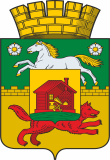 Наименование муниципальной должностиРазмер денежного вознаграждения, руб.Глава города Новокузнецка74268Председатель Новокузнецкого городского Совета народных депутатов74268Заместитель председателя Новокузнецкого городского Совета народных депутатов66842Председатель комитета Новокузнецкого городского Совета народных депутатов, осуществляющий должностные полномочия на постоянной профессиональной основе63657Депутат Новокузнецкого городского Совета народных депутатов, осуществляющий должностные полномочия на постоянной профессиональной основе37136Председатель Муниципальной избирательной комиссии Новокузнецкого городского округа50396Секретарь Муниципальной избирательной комиссии Новокузнецкого городского округа37136№ п/пНаименование должности муниципальной службыПредельные (максимальный и минимальный) размеры должностных окладов, руб.1. Должности муниципальной службы, кроме должностей муниципальной службы в Финансовом управлении города Новокузнецка1. Должности муниципальной службы, кроме должностей муниципальной службы в Финансовом управлении города Новокузнецка1. Должности муниципальной службы, кроме должностей муниципальной службы в Финансовом управлении города Новокузнецка1.1.Первый заместитель Главы города284611.2.Заместитель Главы города263071.3.Заместитель Главы города - руководитель органа администрации города Новокузнецка263071.4.Заместитель Главы города - руководитель аппарата263071.5.Руководитель аппарата229251.6.Руководитель территориального, в составе муниципального образования, организационно-распорядительного органа234871.7.Помощник Главы города151991.8.Советник (консультант) Главы города210001.9.Пресс-секретарь Главы города210001.10.Помощник председателя Новокузнецкого городского Совета народных депутатов132651.11.Советник (консультант) председателя Новокузнецкого городского Совета народных депутатов210001.12.Начальник управления24041- 256981.13.Председатель комитета24041 - 256981.14.Председатель Комитета городского контроля Новокузнецкого городского округа263071.15.Заместитель председателя Комитета городского контроля Новокузнецкого городского округа24041 - 256981.16.Аудитор24041 - 256981.17.Заместитель начальника управления21000 - 240391.18.Заместитель начальника управления - начальник отдела21000 - 240391.19.Заместитель председателя комитета21000 - 240391.20.Заместитель председателя комитета - начальник отдела21000 - 240391.21.Начальник самостоятельного отдела21000 - 240391.22.Начальник (заведующий) службы19067 - 221071.23.Начальник (заведующий) отдела в управлении, комитете, Комитете городского контроля Новокузнецкого городского округа19067 - 221071.24.Заместитель начальника (заведующего) отдела, службы16858 - 198951.25.Главный инспектор16858 - 198951.26.Заведующий сектором16858 - 198951.27.Консультант-советник16858 - 198951.28.Инспектор Комитета городского контроля Новокузнецкого городского округа16858 - 198951.29.Главный специалист12158 - 151991.30.Инспектор12158 - 151991.31.Ведущий специалист9123 - 110551.32.Специалист 1-й категории7737 - 91221.33.Специалист 2-й категории77372. Должности муниципальной службы в Финансовом управлении города Новокузнецка2. Должности муниципальной службы в Финансовом управлении города Новокузнецка2. Должности муниципальной службы в Финансовом управлении города Новокузнецка2.1.Заместитель Главы города - начальник Финансового управления города Новокузнецка263072.2.Заместитель начальника Финансового управления города Новокузнецка, заместитель начальника Финансового управления города Новокузнецка - начальник отдела24039 - 254332.3.Начальник отдела233902.4.Заместитель начальника отдела, заведующий сектором, консультант-советник19895 - 210492.5.Главный специалист15563 - 160812.6.Ведущий специалист11595 - 116972.7.Специалист 1-й категории96512.8.Специалист 2-й категории81862.9.Специалист7733Наименование должностиПредельные (максимальный и минимальный) размеры должностных окладов, руб.Начальник хозяйственного отдела администрации района (комитета, управления)9665 - 12560Специалист9674 - 10654Ведущий инженер7409 - 9665Документовед6041Секретарь руководителя5680Делопроизводитель5913Заведующий хозяйством5680Дежурный комендант5680Архивариус5680Кассир5680Машинистка 1 категории5680Наименование должностиПредельные (максимальный и минимальный) размеры должностных окладов, руб.Размер коэффициента к должностному окладу для определения размера материальной помощиСпециалист по выдаче пропусков72581,9Начальник хозяйственного отдела203711,5Заместитель начальника хозяйственного отдела138851,7Дворник56802,5Сторож56802,5Уборщик служебных помещений5680 - 59622,9Механик-водитель11740 - 135851,9Рабочий по комплексному обслуживанию и ремонту зданий72952,2Электрик105921,6Председатель Новокузнецкого городскогоСовета народных депутатов                                              А.К. ШелковниковаГлава  города НовокузнецкаС.Н. Кузнецов